ZP/UR/11/2015			Załącznik nr 1.1 do siwz – modyfikacja z dn. 25.03.2015r.Opis przedmiotu zamówienia  -  oferowany przedmiot zamówieniaZadanie 6: Dostawa systemu do oceny kinematycznych parametrów chodu.UWAGA !!W rubryce obok nazwy przedmiotu zamówienia podanej przez Zamawiającego, Wykonawca obowiązkowo wpisuje typ, model, nr katalogowy producenta oraz producenta oferowanego przedmiotu zamówienia.W kolumnie 3 należy przekreślić odpowiedni znacznik TAK lub NIE zostawiając właściwy, odpowiadający prawidłowej odpowiedzi.W kolumnie 4 należy wpisać wszystkie parametry oferowanego przedmiotu zamówienia zgodnie z opisem z kolumny 2.Niespełnienie choćby jednego z parametrów lub funkcji wymaganych w opisie (kolumna 2) spowoduje odrzucenie oferty.Zamawiający prosi o dołączenie do oferty np. prospektów, folderów, katalogów oferowanych przedmiotów.Opis kryteriów wyboru oferty.Kryteria wyboru oferty i ich znaczenie (w %): A. Cena brutto oferty:		80%B. Gwarancja (w miesiącach): 		20%Minimalny czas gwarancji: 24 miesiąceOferty uzyskują maksymalną ilość punktów, gdy czas gwarancji wynosi 48 miesięcy lub więcej.Oferty z okresem gwarancji krótszym od wymaganego zostaną odrzucone.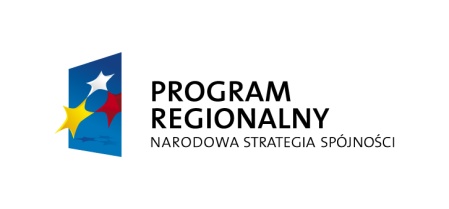 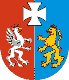 WOJEWÓDZTWO PODKARPACKIE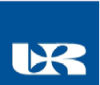 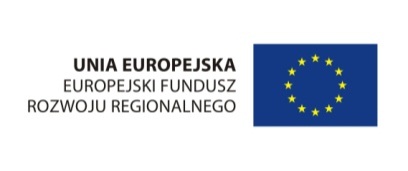 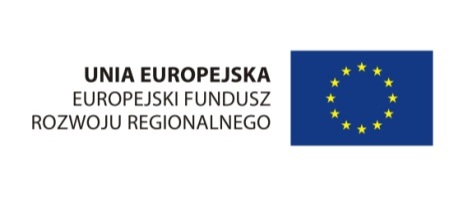 Nazwa przedmiotu zamówienia Nazwa przedmiotu zamówienia Oferowany przedmiot zamówienia (podać np. typ, model, nr katalogowy producenta  oraz producenta)Oferowany przedmiot zamówienia (podać np. typ, model, nr katalogowy producenta  oraz producenta)Oferowany przedmiot zamówienia (podać np. typ, model, nr katalogowy producenta  oraz producenta)Oferowany przedmiot zamówienia (podać np. typ, model, nr katalogowy producenta  oraz producenta)Poz. nr 1System do oceny kinematycznych parametrów choduPoz. nr 1System do oceny kinematycznych parametrów choduLp.Wymagane funkcje oraz parametry techniczne przedmiotu zamówieniaFunkcje oferowanego przedmiotu zamówieniaParametry oferowanego przedmiotu zamówienia12341.System do obiektywnej trójwymiarowej analizy ruchu oparty na technologii pasywnych markerów.TAK / NIEXXXX2.Minimalne wymagania techniczne:Kamery:3.6 kamer InfraRed wraz z emiterem podczerwieni iObiektywem szerokokątnymo minimalnych parametrach: - rozdzielczość min.1 megapiksel- częstotliwość rejestracji obrazu min. 1000 Hz przy pełnej rozdzielczości- zakres częstotliwości pracy od 100Hz do 2000 Hz (lub szerszy)- praca w pełnym zakresie skali szarości (min10 bitów)- możliwość programowego lub sprzętowego uaktualnienia oprogramowania oraz konfiguracji poprzez adres IP- emitery podczerwieni emitujące promieniowanie IR o długości fali ok. 850nm - emiter o liczbie diod minimum 180 - obiektyw szerokokątny regulowany w zakresie ogniskowej od 6 do 12mm (lub szerszym zakresie)- modyfikowalna intensywność jasności emitera (ciągła skala lub, co najmniej 1000 poziomów)- posiada interfejs do synchronizacji kamer, zasilania i przesyłu danych zgodny z urządzeniem synchronizującym- posiada głowicę do mocowania na stojaku lub stelażu- transmisja sygnału za pomocą sieci Gigabit EthernetKażda kamera powinna być wyposażona w kabel długości min.25 m pozwalający na podłączenie kamery IR z urządzeniem zasilająco- synchronizującym, zgodny z interfejsem kamer i urządzenia synchronizującego ,  o maksymalnie dobrej (bezstratnej) jakości przesyłu danych; statyw wraz z głowicami, uchwyty   do mocowania na ścianie.XXXXUrządzenie do zasilania i synchronizacji kamer wysyłające obrazy z kamer do komputera4.Urządzenie służące do zasilania i synchronizacji kamer oraz opcjonalnie podłączanych specjalistycznych urządzeńpomiarowych (biomedycznych),odpowiedzialne również za przesyłanie obrazu z kamer do komputera o minimalnych parametrach:- technologia gigabit Ethernet- możliwość podłączenia, co najmniej 10 kamer - możliwość podłączenia specjalistycznego sprzętu laboratoryjnego jak: płyty siły czy systemy EMG, itp.- możliwość rozbudowy o dodatkowe podobne moduły- zawiera połączenie z co najmniej jednym komputerem łączem gigabit Ethernet- zawiera system synchronizacji czasu pracy kamer i kluczowanie klatek wideoTAK / NIEXXXXKamery video5.2 kamery służące do rejestrowania obrazu w kolorze  podczas nagrań z systemu śledzenia o parametrach nie gorszych niż: 100Hz, rozdzielczości nie mniejszej niż 0,9 megapiksel’a, obiektyw szerokokątny min. 8 mm, wraz  z oprogramowaniem współpracującym z systemem i kablami min.25 m do połączenia z urządzeniem zasilającym.Obraz z kamer powinien być w  pełni zsynchronizowany w czasie rzeczywistym z obrazem z systemu 2D/ 3DTAK / NIEXXXXSwitch PoE i okablowanie6.Wysokiej jakości Gigabitowy switchPoE, o conajmniej 8 portach, pozwalający na podłączenie i zasilanie kamer wideo. Wraz zeswitchem powinny być dostarczone co najmniej 4 szt co najmniej 25 metrowych kabli ethernetowych do połączenia: kamer video,switchaPoE, sieciowego integratora kamer, komputera stacjonarnego i innych urządzeń biorących udział w rejestrowaniuzsynchronizowanego obrazu video.TAK / NIEXXXXZestaw do kalibracji systemuśledzenia oraz zestaw markerów7.Zestaw do kalibracji systemu pozwalający na kalibrację systemu śledzenia, kamer IR oraz pozycji platform rejestrujących siłę nacisku na podłoże Markery powinny występować w różnorodnejwielkości i sposobie mocowania  Markery twarde na plastikowych podstawkach, min. 50 markerów o średnicy 9-10 mm oraz min. 100 markerów  o średnicy 14-15 mm, opaski i taśmy do mocowania markerów na głowie i kończynach wraz z przesuwanymi i stałymi połączeniami. Zestaw markerów powinien zawierać min. 10 taśm do ich przyklejania na skórze pacjenta.XXXXOprogramowanie8.Musi umożliwiać pełną analizę (2D i 3D) i archiwizację danych, w tym programy do rejestracji danych, rekonstrukcji w formacie 3D z funkcją przypisywania markerów wg gotowych modeli biomechanicznych do analizy chodu, ruchu tułowia, ruchu kończyn górnych, aktualnie stosowanych w badaniach naukowych,  z możliwością śledzenia, wizualizacji, edytowania trajektorii ruchu poszczególnych markerów, programy do generowania interaktywnych raportów z badań oraz łatwego i szybkiego budowania modeli dla potrzeb biomechaniki. Oprogramowanie musi również umożliwiać graficzne nałożenie danych z wielu nagrań z systemu śledzenia, ścieżki video i modelibiomechanicznych, zapisywanie zestawu analizowanychdanych jako wzorce do późniejszej analizy, eksport danych do popularnych formatów tj.:PDF, AVI, HTML, dokument tekstowy, arkusz kalkulacyjny i in., interaktywne, oparte o hyper-linki prezentowanie danych oraz  moduł wizualizacji modelu napięcia mięśniowegoOprogramowanie powinno umożliwiać kompatybilność formatów zapisu z formatami: C3D, ASCII i formatów stosowanych przez arkusz kalkulacyjny i oprogramowanie do obliczeń naukowych i inżynieryjnych.Licencja na oprogramowanie do opracowywania zarejestrowanych danych tj. do rekonstrukcji w formacie 3D z funkcją przypisywania markerów wg gotowych modeli biomechanicznych do analizy ruchu oraz do generowania raportów na dodatkowo min. 3 komputerachTAK / NIEXXXXZestaw komputerowy9.Zestaw komputerowy powinien być w pełni kompatybilny                          z wszystkimi elementami systemu śledzenia ruchu, gwarantujący bezpieczne i pełne wykorzystanie jego możliwości, o parametrach umożliwiających obsługiwanie powyższego zestawu, wraz z oprogramowaniem pozwalającym na kompletne sterowanie urządzeniem z poziomu komputeraModuł rozszerzeń: pojemności komputera w celu przechwytywania i rejestrowania obrazu z dwóch kamer video HD z częstotliwością min. 120 Hz wykorzystujący dysk SSDKlawiatura:- ergonomiczna ze standardowym  układem klawiszy- wydzielona część numeryczna- komunikacja: przewodowa- interfejs: min. USB 2.0/3.0- kolor: dopasowany do koloru zestawuMyszka: co najmniej klasy- komunikacja: przewodowa- interfejs: min. USB 2.0/3.0- co najmniej trzy klawisze główne- rodzaj myszki: laserowa- rozdzielczość czujnika co najmniej 1000 dpi- kolor: dopasowany do koloru zestawuSystem operacyjny: 64 bitowy system operacyjny pozwalający na pełną obsługę i integrację wszystkich komponentów systemuśledzenia: oprogramowania i sprzętuMonitor LCD o minimalnych parametrach:- przekątna min. 27”- rozdzielczość co najmniej WQHD – 2560 x 1440 pikseli- proporcje obrazu 16:9- kontrast statyczny co najmniej 1000:1 a dynamiczny 80000:1- kąt widzenia, co najmniej 178 stopni w pionie i poziomie- złącza min. DVI i D-Sub- porty wyjścia/wejścia min. USB 2.0/3.0, HDMI, DisplayPort, Composite, Component Video- regulacja wysokości i pochylenia monitoraXXXXUPS10.Zestaw powinien być wyposażony w UPS o parametrach nie gorszych niż:- moc wyjściowa co najmniej 750 W- napięcie wejściowe 230V- zakres napięcia wyjściowego sinusoidalnego 190-260 V lub korzystniejszy- filtr przeciwzakłóceniowy RFI/RMI- tłumik warstworowy- czas podtrzymania co najmniej 5 minut- czas przełączenia co najwyżej 3 ms- co najmniej 4 gniazda wyjściowe- elektroniczne zabezpieczenie przeciwzwarciowe i przeciążeniowe akumulatoraXXXXWyposażenie dodatkowe11. Listwy i szyny do podwieszenia i maskowania kabli, zestaw do kalibracji systemu, cyrkiel kabłąkowy do wykonywania pomiarów antropometrycznych, zestaw naprawczy markerów, kolorowa drukarka z funkcją skanera i możliwością wykonywania kopii.TAK / NIEXXXXInne wymogi12.Przedmiot zamówienia musi być dopuszczony do obrotu i odpowiadać wymaganiom określonym przepisami ustawy z dnia 20 maja 2010 roku o wyrobach medycznych (Dz. U. z 2010 r. Nr 107 poz. 679),TAK / NIEXXXXGwarancje13.Pełna gwarancja na wszystkie elementy zestawu min. 24 miesiące.*Gwarancja stanowi kryterium oceny ofert XXXX*14.Autoryzowany serwis gwarancyjny i zagwarantowanie serwisu urządzenia.TAK / NIEXXXX15.Wszystkie wymagane przez producenta oferowanego zestawu przeglądy w okresie gwarancji pokrywa WykonawcaTAK / NIEXXXX16.Możliwość zgłoszenia serwisowego 24h/dobę, 365 dni w roku.Czas reakcji serwisowej – max.72 godz.TAK / NIEXXXX17.Zdalna diagnostyka systemu za pośrednictwem łącza szerokopasmowego.TAK / NIEXXXX18.dostarczenie, montaż i uruchomienie zestawu oraz instruktaż z obsługi urządzenia pokrywa WykonawcaTAK / NIEXXXX19.Min. 10 - letni okres gwarantowania dostępności części zamiennych oraz materiałów zużywalnych na cały zestaw, za wyjątkiem dostępności komputerów, części zamiennych do nich oraz oprogramowania w wersjach tożsamych z dostarczonymi przez Wykonawcę w wykonaniu niniejszej umowy, których dotyczy 5 – letni okres gwarantowania dostępności.TAK / NIEXXXX20.Darmowa aktualizacja oprogramowania urządzenia.TAK / NIEXXXX